АНКЕТА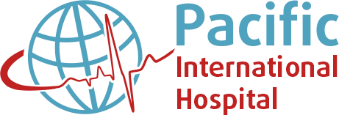   НА ВАКАНСИЮ_______________________________________  ГРАФИК РАБОТЫ ____________________________________  Ожидаемый уровень заработной платы 					  Когда Вы готовы приступить к работе? 										ОБРАЗОВАНИЕ (среднее специальное, незаконченное высшее и высшее, в т. ч. дополнительное)       ОПЫТ  РАБОТЫ   (НАЧИНАЯ  С  ПОСЛЕДНЕГО  МЕСТА  РАБОТЫ, официальный так и не официальный (без трудовой книжки))ДОПОЛНИТЕЛЬНАЯ ИНФОРМАЦИЯ Обязательное заполнение полностью блока)      Предыдущее место прописки (данные графы заполняются, если вы меняли прописку)         ВАШИ БЛИЗКИЕ РОДСТВЕННИКИ: отец, мать, жена, муж, дети (старше 14 лет), брат, сестраСертификаты:      Заполненная анкета не связывает ни  компанию, ни кандидата обязательствами заключения контракта о найме на работу        подтверждаю достоверность вышеизложенной информации и несу ответственность за умышленное искажение или сокрытие этой информации.       Не возражаю против проверки указанных сведений.       Подпись __________________________________________                                                        Дата _____________________________________________Фамилия___________________________________Имя_______________________________Отчество___________________________________Дата  рождения________________  Место рождения______________________________________________________________                                                                                                                                           (область, район, город, село) Семейное положение_________________Дети (кол-во, возраст)___________________  Гражданство _________________________________________________________________________________________________________________________________________________________(в случае изменения ФИО укажите, а также причину и место регистрации изменений) Зарегистрирован (по паспорту): индекс________________полный адрес_______________________________________________									       (область, район, город, село, улица, дом, квартира)     ___________________________________________________________________________________________________________________________________________Фактическое проживание:  полный адрес_____________________________________________________________________________________Контакты: дом.тел.: _________________ контактн.тел.:___________________________________________________________ГодпоступленияГодокончанияНаименование учебного заведения (школы, колледжа, техникума, ВУЗа).  В каком городе заканчивали.ФормаобученияФакультетСпециальностьСр.балл□  дневная□ вечерняя□   заочная□  дневная□ вечерняя□   заочная□  дневная□ вечерняя□   заочная□  дневная□ вечерняя□   заочнаяПрием____        ____     Месяц	    ГодНазвание предприятия (полное, без сокращений)Увольнение ____        ____    Месяц	          ГодАдрес, телефонУвольнение ____        ____    Месяц	          ГодДолжностьОбязанностиПричина увольненияЗ/п                   на момент начала работы:                                 окончания работы:                               льготы:З/п                   на момент начала работы:                                 окончания работы:                               льготы:Прием____        ____     Месяц	    ГодНазвание предприятия (полное, без сокращений)Увольнение ____        ____    Месяц	          ГодАдрес, телефонУвольнение ____        ____    Месяц	          ГодДолжностьОбязанности, Причина увольненияЗ/п                   на момент начала работы:                                 окончания работы:                               льготы:З/п                   на момент начала работы:                                 окончания работы:                               льготы:Прием____        ____     Месяц	    ГодНазвание предприятия (полное, без сокращений)Увольнение ____        ____    Месяц	          ГодАдрес, телефонУвольнение ____        ____    Месяц	          ГодДолжностьОбязанности, Причина увольненияЗ/п                   на момент начала работы:                                 окончания работы:                               льготы:З/п                   на момент начала работы:                                 окончания работы:                               льготы:Наличие/отсутствие судимости _____________________Привлечение к административной, уголовной и др.ответственности __________________________Наличие дисциплинарных взысканий по последнему месту работы __________________________________________________________________________Есть ли у Вас друзья и/или родственники, работающие в нашей Компании, укажите их Ф.И.О.____________________________________________________Опишите Ваши интересы и увлечения___________________________________________________________________________________________________Являетесь ли Вы инвалидом?      □  Да  □   Нет           Укажите группу инвалидности       _______________________________________________________  Состоите ли Вы на учете у психиатра, нарколога, другого узкого специалиста?   _______________________________________________________________Служба (работа) в подразделениях силового блока (МВД, ФСБ и т.д.)   __________________________________________________________________________________________________________________________________________________________________________________________________________                                                                    (должность, звание, срок службы, причина увольнения)Имеете ли Вы свое дело (фирму)  ______________________________________________________________________________________________________                                                                  (название, род деятельности, юр. и факт. адрес, причина прекращения деятельности)                            Адрес (город, улица, дом, квартира)Прописан (год, месяц)Выписан (год, месяц)В связи, с чем вызван переездСтепеньродстваФ.И.О. (полностью)Дата и место рожденияМесто работы, должностьАдрес прописки (по паспорту)Отношение к воинской обязанности:□  военный билет   □   приписное   □   удостоверение офицера  □  не служил, причина _______________________________________________□  военнослужащий запаса, звание ________________________________________________________________________________________□  отсрочка  до __________________ причина _______________________________________________________________________________□  служил, 